Бриф на создание мобильного приложения 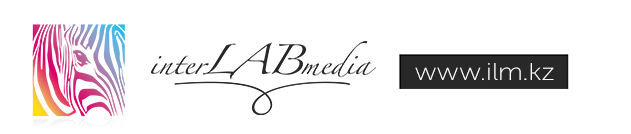 Подробно заполненный бриф поможет нам разработать для вас грамотный и продающий продукт в более короткие сроки. Спасибо!1. Вводная информация2. Общая информация о мобильном приложении3. Функционал приложения4. Техническая поддержка и поддержка обновлений5. ДополнительноСпасибо что заполнили наш Бриф, это поможет нам сделать для Вас более точную работу!Ваши потенциальные клиенты стали к Вам немного ближе!+7 727 317 28 49, 329 44 24 Готовый бриф высылайте на info@ilm.kz либо Вашему менеджеру.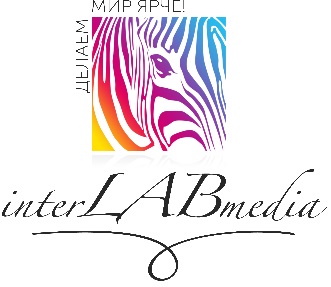 Если вы затрудняетесь с заполнением брифа, свяжитесь с нами любым удобным для вас способом. Мы заполним его вместе с вами.дд.мм.ггггНаименование компанииАдресСфера деятельностиОсновные товары и услугиСтрана, на которую рассчитано приложениеКонтактное лицоТелефонE-mailКомментарииНаименованиеТипТипКорпоративное приложение. Приложение для оптимизации работы компании (например, мобильная торговая система)Сервис. Самостоятельное коммерческое или некоммерческое приложение (например, онлайн-переводчик или проигрыватель)ИграИнформационный виджет. Позволяет пользователям получать информацию с вашего сайта (например, приложение выдающее "автомобиль дня" для автомобильного сайта или новые поступления книг для книжного магазина)ПлатформаПлатформаiOSAndroidЦелевая аудитория (типы пользователей, в порядке убывания значимости)Целевая аудитория (типы пользователей, в порядке убывания значимости)Целевая аудитория (типы пользователей, в порядке убывания значимости)ГеографическийстранаГеографическийрегионГеографическийгородДемографическийвозрастДемографическийполДемографическийнациональностьДемографическийсемейное положениеДемографическийэтап семейной жизниДемографическийразмер семьиДемографическийобразованиеДемографическийрелигияДемографическийрод занятийДемографическийуровень доходовПсихографическийобщественный классПсихографическийобраз жизниПсихографическийтип личностиПриложение взаимодействует с сайтом (если да, то напишите WWW)Аналогичные приложения (при наличии)Аналогичные приложения (при наличии)Преимущества аналоговНедостатки аналоговЧто должно уметь делать приложение?Какие основные функциональные блоки вы можете выделить?Как приложением будет пользоваться конечный пользователь?Как должны обновляться данные в приложении?Существует ли необходимость разработки сайта-приложения?Кто будет заниматься технической поддержкой приложения? Необходимо ли техническое обслуживание после гарантийного обслуживания данного приложения?Существует ли необходимость создания системы управления приложением?Приложение планируется как платноеИмеется техническое заданиеИмеется готовый дизайнРазместить приложение в App StoreРазместить приложение в Google Play (Android Market)Требуются языковые версииЖелательный срок запуска проекта (если есть)Примечания (что бы вы хотели видеть в приложении, кроме вышеперечисленного)